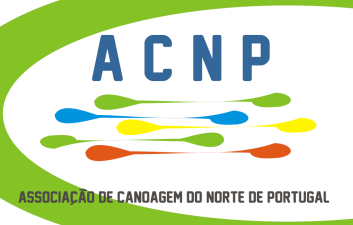 CONVOCATÓRIASérgio Manuel Freitas Pais da Silva, Presidente da Mesa da Assembleia Geral, nos termos do artigo 27º e da alínea b) do número 1, do artigo 30º, dos Estatutos da Associação de Canoagem do Norte de Portugal, convoca todos os associados, devidamente credenciados, para uma Assembleia Geral Ordinária, a realizar no próximo dia 20 de Novembro de 2019, pelas 21:00 horas, na Casa do Desporto, sita na rua Manuel Pinto Machado, no Porto e com a seguinte Ordem de Trabalhos:PONTO 1 – Apresentação, discussão e votação do Plano de Actividades e Orçamento para 2020.PONTO 2 – Outros assuntos de interesse para a modalidade.Porto, 04 de Novembro de 2019   O Presidente da Assembleia Geral                                                                              _________________________________________                                                                         (Sérgio Manuel Freitas Pais da Silva)NOTA: A Assembleia Geral não pode deliberar em primeira convocação sem a presença de metade dos seus associados (nº 1, do artigo 32º). Após um período de trinta minutos deliberará com os associados presentes (nº 2, do artigo 32º).